	Женева, 13 февраля 2014 годаУважаемая госпожа,
уважаемый господин,1	В соответствии с Резолюцией 52 "Противодействие распространению спама и борьба со спамом" Всемирной ассамблеи по стандартизации электросвязи (Дубай, 2012 г.) МСЭ-T стремится содействовать эффективным и действенным техническим мерам противодействия спаму. Эти технические меры разрабатываются 17-й Исследовательской комиссией МСЭ-Т на основе статистического анализа, оценки рисков, инициатив членов МСЭ, соответствующих нормативных актов и примеров передового опыта.2	В Резолюции 52 ВАСЭ-12 Директору Бюро стандартизации электросвязи поручается "начать исследование, в том числе путем рассылки вопросника Членам МСЭ, с указанием объема, типов (например, спам, распространяемый по электронной почте, спам в SMS, спам в мультимедийных приложениях на основе IP) и технических характеристик трафика спама (например, различные основные маршруты и источники), чтобы помочь Государствам-Членам и эксплуатационным организациям выявить такие маршруты, источники и объемы и оценить объем требуемых инвестиций в оборудование и другие технические средства для противодействия распространению спама и борьбы с таким спамом с учетом уже проделанной работы".3	Целью данного исследования является оказание содействия Государствам – Членам МСЭ и соответствующим эксплуатационным организациям в изучении важности проблем со спамом, с которыми они сталкиваются, а также изучении характеристик спама. Этот вопросник предназначен также для оценки стоимости их инвестиций в оборудование и другие технические средства для противодействия ‎распространению спама и борьбы со спамом.4	В связи с этим имею честь пригласить Вас принять участие в этом опросе и буду благодарен, если Вы заполните представленный в Приложении 1 вопросник и направите его по факсу: +41 22 730 5853 или, предпочтительнее, по электронной почте по следующему адресу: tsbsg17@itu.int не позднее 31 июля 2014 года.5	Любые просьбы о дополнительных сведениях или пояснениях в связи с настоящим вопросником следует направлять на имя г-на Мартина Ойхнера (Mr Martin Euchner), предпочтительно, по электронной почте по следующему адресу: Martin.Euchner@itu.int.С уважением,Малколм Джонсон
Директор Бюро
стандартизации электросвязиПриложение: 1ПРИЛОЖЕНИЕ 1
(к Циркуляру 83 БСЭ)Вопросник по противодействию спаму______________Бюро стандартизации 
электросвязи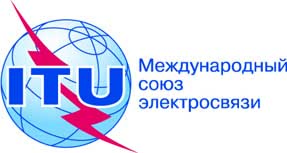 Осн.:Циркуляр 83 БСЭ
COM 17/MEU–	Администрациям Государств – Членов СоюзаТел.:
Факс:
Эл. почта:+41 22 730 5866
+41 22 730 5853
tsbsg17@itu.intКопии:–	Членам Сектора МСЭ-Т–	Ассоциированным членам МСЭ-Т–	Академическим организациям − Членам МСЭ-Т–	Директору Бюро развития электросвязи–	Директору Бюро радиосвязиПредмет:Исследование по противодействию спамуИсследование по противодействию спамуДействие:Просьба вернуть вопросник с ответами не позднее 31 июля 2014 года Просьба вернуть вопросник с ответами не позднее 31 июля 2014 года Информация о стране/компании/организацииИнформация о стране/компании/организацииИнформация о стране/компании/организацииТип○	Государство-Член	○	Члена Сектора МСЭ-T○	Академическая организация	○	Ассоциированный член МСЭ-T○	Государство-Член	○	Члена Сектора МСЭ-T○	Академическая организация	○	Ассоциированный член МСЭ-TСтранаПолное названиеКонтактная информацияКонтактная информацияКонтактная информацияФамилияЭлектронная почтаТелефон/мобильный телефонФаксВопрос/ОтветВопрос/ОтветВопрос/ОтветВОПРОСЫВОПРОСЫОТВЕТЫ1	Общая информация о спамеa)	Как вы определяете спам и содержится ли данное определение в национальных законодательных или нормативных актах?b)	Как вы выявляете и измеряете спам в условиях эксплуатации?Просьба предоставить следующую информацию, если имеется:•	Виды спама, например спам в электронной почте, спам в SMS, спам в мультимедийных приложениях на базе IP•	Объем трафика, содержащего спам (величина и процентная доля от всего трафика)•	Ежемесячная и ежегодная статистика, включающая предыдущие данные за последний трехгодичный период •	Источник, маршруты и соответствующие объемы такого трафика.c)	Если вы можете распределить спам по категориям в зависимости от его мишеней (например, население в целом, дети, пожилые люди, семьи, местные сообщества, малые предприятия, местные органы власти), опишите процесс, который позволяет вам осуществлять это распределение, и кто или что является мишенью спама?d)	Определили ли вы затраты, связанные со спамом, для экономики вашей страны или организации? Если определили, просьба предоставить данные за последний трехгодичный период и описать вашу методику определения затрат. Если не определили, могли бы вы предоставить оценку указанных выше затрат?1	Общая информация о спамеa)	Как вы определяете спам и содержится ли данное определение в национальных законодательных или нормативных актах?b)	Как вы выявляете и измеряете спам в условиях эксплуатации?Просьба предоставить следующую информацию, если имеется:•	Виды спама, например спам в электронной почте, спам в SMS, спам в мультимедийных приложениях на базе IP•	Объем трафика, содержащего спам (величина и процентная доля от всего трафика)•	Ежемесячная и ежегодная статистика, включающая предыдущие данные за последний трехгодичный период •	Источник, маршруты и соответствующие объемы такого трафика.c)	Если вы можете распределить спам по категориям в зависимости от его мишеней (например, население в целом, дети, пожилые люди, семьи, местные сообщества, малые предприятия, местные органы власти), опишите процесс, который позволяет вам осуществлять это распределение, и кто или что является мишенью спама?d)	Определили ли вы затраты, связанные со спамом, для экономики вашей страны или организации? Если определили, просьба предоставить данные за последний трехгодичный период и описать вашу методику определения затрат. Если не определили, могли бы вы предоставить оценку указанных выше затрат?2	Организации, ответственные за противодействие спамуa)	Существует ли (правительственная) организация(и) (например, монопольный оператор сети), ответственная за отслеживание спама и противодействие спаму? В чем заключаются эти обязанности?b)	Какова ожидаемая или санкционированная роль оператора сети в частном секторе по отслеживанию спама или противодействия спаму? Каковы взаимоотношения между оператором(ами) сети из частного сектора и правительством?c)	Какие другие организации (например, частные, некоммерческие) несут ответственность за противодействие спаму? В чем заключаются эти обязанности?d)	Если существует национальный координатор по вопросам спама, просьба предоставить его/ее адрес для контактов, с тем чтобы с ним/ней могли связаться все желающие.2	Организации, ответственные за противодействие спамуa)	Существует ли (правительственная) организация(и) (например, монопольный оператор сети), ответственная за отслеживание спама и противодействие спаму? В чем заключаются эти обязанности?b)	Какова ожидаемая или санкционированная роль оператора сети в частном секторе по отслеживанию спама или противодействия спаму? Каковы взаимоотношения между оператором(ами) сети из частного сектора и правительством?c)	Какие другие организации (например, частные, некоммерческие) несут ответственность за противодействие спаму? В чем заключаются эти обязанности?d)	Если существует национальный координатор по вопросам спама, просьба предоставить его/ее адрес для контактов, с тем чтобы с ним/ней могли связаться все желающие.3	Законодательные и нормативные акты по противодействию спамуa)	Просьба указать любые действующие национальные законодательные и нормативные акты по противодействию спаму.b)	Дают ли данные законодательные или нормативные акты право потребителям управлять приемом спама, например путем отказа от получения рассылки без запроса?c)	Предусматривают ли данные законодательные или нормативные акты штрафные санкции за их нарушение? Если предусматривают, просьба описать их действие и ваш опыт по обеспечению применения этих положений.3	Законодательные и нормативные акты по противодействию спамуa)	Просьба указать любые действующие национальные законодательные и нормативные акты по противодействию спаму.b)	Дают ли данные законодательные или нормативные акты право потребителям управлять приемом спама, например путем отказа от получения рассылки без запроса?c)	Предусматривают ли данные законодательные или нормативные акты штрафные санкции за их нарушение? Если предусматривают, просьба описать их действие и ваш опыт по обеспечению применения этих положений.4	Технические решенияa)	Реализованы ли вашей страной или же организациями или поставщиками услуг вашей страны технические решения по противодействию спаму? (например, механизмы распознавания и фильтрации и др.)b)	Если реализованы, то как измеряется эффективность этих решений?c)	Какие Рекомендации МСЭ-Т или другие стандарты (например, МСЭ-T, MAAWG, 3GPP и т. д.) используются для противодействия спаму или вообще не используются?4	Технические решенияa)	Реализованы ли вашей страной или же организациями или поставщиками услуг вашей страны технические решения по противодействию спаму? (например, механизмы распознавания и фильтрации и др.)b)	Если реализованы, то как измеряется эффективность этих решений?c)	Какие Рекомендации МСЭ-Т или другие стандарты (например, МСЭ-T, MAAWG, 3GPP и т. д.) используются для противодействия спаму или вообще не используются?5	Образование и осведомленностьa)	Какие виды образовательных инициатив по противодействию спаму были использованы (например, кампании по повышению осведомленности, распространение печатных материалов, информационные веб-сайты, имитационные эксперименты и учения)?b)	Измеряли ли вы эффективность этих инициатив? Если измеряли, то каковы были ваши выводы?c)	На кого, в основном, были рассчитаны эти инициативы (например, на население в целом, детей, пожилых людей, семьи, местные сообщества, малые предприятия, местные органы власти)?5	Образование и осведомленностьa)	Какие виды образовательных инициатив по противодействию спаму были использованы (например, кампании по повышению осведомленности, распространение печатных материалов, информационные веб-сайты, имитационные эксперименты и учения)?b)	Измеряли ли вы эффективность этих инициатив? Если измеряли, то каковы были ваши выводы?c)	На кого, в основном, были рассчитаны эти инициативы (например, на население в целом, детей, пожилых людей, семьи, местные сообщества, малые предприятия, местные органы власти)?6	Международное сотрудничество a)	Приведите примеры эффективных международных инициатив по противодействию спаму.b)	Заключались ли меморандумы о взаимопонимании (МоВ) для реализации этих инициатив?c)	Принимали ли вы участие в каких-либо подобных инициативах, и если принимали, то в каких?d)	Каким образом вы обмениваетесь информацией по вопросам, связанным со спамом, с организациями из других стран и регионов?e)	Какие механизмы и платформы совместной деятельности были наиболее эффективными для вас?f)	Какие трудности для эффективного трансграничного противодействия спаму вы видите?6	Международное сотрудничество a)	Приведите примеры эффективных международных инициатив по противодействию спаму.b)	Заключались ли меморандумы о взаимопонимании (МоВ) для реализации этих инициатив?c)	Принимали ли вы участие в каких-либо подобных инициативах, и если принимали, то в каких?d)	Каким образом вы обмениваетесь информацией по вопросам, связанным со спамом, с организациями из других стран и регионов?e)	Какие механизмы и платформы совместной деятельности были наиболее эффективными для вас?f)	Какие трудности для эффективного трансграничного противодействия спаму вы видите?7	Примеры передового опытаa)	Приведите примеры имеющегося передового опыта, если такие существуют, и какова его эффективность.b)	Если эти примеры передового опыта были разработаны какой-либо третьей стороной, например поставщиком услуг интернета (ПУИ) или неправительственной организацией (НПО), просьба указать эти примеры и их источник.7	Примеры передового опытаa)	Приведите примеры имеющегося передового опыта, если такие существуют, и какова его эффективность.b)	Если эти примеры передового опыта были разработаны какой-либо третьей стороной, например поставщиком услуг интернета (ПУИ) или неправительственной организацией (НПО), просьба указать эти примеры и их источник.8	Другая информация (факультативная)a)	Предоставьте любую дополнительную информацию, которую вы считаете полезной для противодействия спаму.8	Другая информация (факультативная)a)	Предоставьте любую дополнительную информацию, которую вы считаете полезной для противодействия спаму.